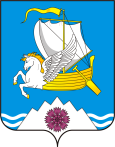          В соответствии со статьей 46 Градостроительного кодекса РФ, руководствуясь Уставом муниципального образования                                                                                                                                                                                  Переволоцкий район Оренбургской области  и на основании заявления  ведущего инженера ООО  «Самарский научно-исследовательский и проектный институт нефтедобычи»  И.В. Хаджимуратовой от 06.03.2020  № б/н:         1.Разрешить разработать ООО  «Самарский научно-исследовательский и проектный институт нефтедобычи»    проект планировки территории совмещенного с проектом межевания территории для  проектирования и строительства  объекта АО «Оренбургнефть»: 5155П «Строительство УПСВ Восточно-Капитоновского м/р» (Корректировка проекта №1338-12/91). I этап строительства, расположенному на землях  муниципального образования  Мамалаевский сельсовет  Переволоцкого района Оренбургской области, за счет средств заявителя.         2. Объект АО «Оренбургнефть»: 5155П «Строительство УПСВ Восточно-Капитоновского м/р» (Корректировка проекта №1338-12/91). I этап строительства, расположенному на землях  муниципального образования  Мамалаевский  сельсовет  Переволоцкого района Оренбургской области,                                                                                                                располагается в границах  кадастровых  кварталов  56:23:0907002, 56:23:0904001.         3.Порядок подготовки и содержания проекта планировки территории, предусматривающий размещение одного или нескольких объектов  межевания территории для проектирования и строительства объекта  АО «Оренбургнефть»: 5155П «Строительство УПСВ Восточно-Капитоновского м/р» (Корректировка проекта №1338-12/91). I этап строительства, расположенному на землях  муниципального образования  Мамалаевский  сельсовет  Переволоцкого района Оренбургской области, осуществляется в соответствии с постановлением Правительства РФ от 12.05.2017  № 564 «Об утверждении положения о составе и содержании проектов планировки линейных объектов».          4. Сроки подготовки документации по планировке территории, совмещенного с проектом межевания территории:         -начало - с даты утверждения данного постановления «О разрешении разработки проекта планировки территории совмещенного с проектом межевания территории для  проектирования и строительства  объекта АО «Оренбургнефть»: 5155П «Строительство УПСВ Восточно-Капитоновского м/р» (Корректировка проекта №1338-12/91). I этап строительства;          -окончание - сроки не ограничены.        5. Контроль за исполнением данного постановления возложить на заместителя главы администрации района по оперативному управлению и экономическим вопросам  Ермоша А.В.6. Постановление вступает в силу со дня его опубликования в газете «Светлый путь» и подлежит размещению на официальных сайтах Переволоцкого района, Мамалаевского сельсовета  Переволоцкого района Оренбургской области.Глава района                                                                                     Н.И. Сорокин                  Разослано: Ермошу А.В, отделу по архитектуре, капитальному строительству и инвестиция, МО Мамалаевский  сельсовет, АО «Оренбургнефть», ООО «Самарский научно-исследовательский и проектный институт нефтедобычи», редакции газеты «Светлый путь», Потапову А.А, прокурору. С проектом можно будет ознакомиться на сайте  МО Переволоцкий район и МО Мамалаевский сельсовет.  АДМИНИСТРАЦИЯПЕРЕВОЛОЦКОГО РАЙОНАОРЕНБУРГСКОЙ ОБЛАСТИПОСТАНОВЛЕНИЕ               13.03.2020_ №  159-пО разрешении разработки проекта планировки территории совмещенного с проектом межевания территории для  проектирования и строительства  объекта АО «Оренбургнефть»: 5155П «Строительство УПСВ Восточно-Капитоновского м/р» (Корректировка проекта №1338-12/91). I этап строительства 